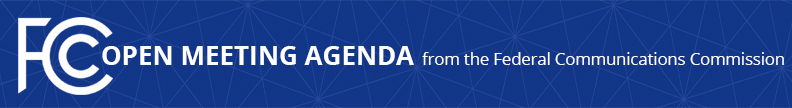 Media Contact: Will Wiquist, 202-418-0509will.wiquist@fcc.gov For Immediate ReleaseFCC ANNOUNCES TENTATIVE AGENDA FOR OCTOBER OPEN MEETING  -- WASHINGTON, October 6, 2016 – Federal Communications Commission Chairman Tom Wheeler announced that the following items are tentatively on the agenda for the October Open Commission Meeting scheduled for Thursday, October 27, 2016:Protecting the Privacy of Customers of Broadband and other Telecommunications Services: The Commission will consider a Report and Order that applies the privacy requirements of the Communications Act to broadband Internet access service providers and other telecommunications services to provide broadband customers with the tools they need to make informed decisions about the use and sharing of their information by their broadband providers. (WC Docket No.16-106)Deceptive Marketing:  The Commission will separately consider four Memorandum Opinions and Orders that dismiss and deny Petitions for Reconsideration of four Forfeiture Orders issued by the Commission for the deceptive marketing of prepaid calling cards.The Open Meeting is scheduled to commence at 10:30 a.m. in Room TW-C305 of the Federal Communications Commission, 445 12th Street, S.W., Washington, D.C. ###
Office of Media Relations: 202.418.0500TTY: 888-835-5322Twitter: @FCCftp.fcc.govwww.fcc.gov/office-media-relationsThis is an unofficial announcement of Commission action.  Release of the full text of a Commission order constitutes official action.  See MCI v. FCC. 515 F 2d 385 (D.C. Circ 1974).